Publicado en Madrid, España el 20/06/2024 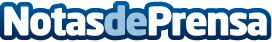 NEORIS finalista en los premios European Digital Mindset AwardsLa compañía ha sido finalista en la categoría Mejor Campaña de Marketing por We Are NEOS, la primera campaña de comunicación global desarrollada íntegramente con IADatos de contacto:Lorena PizanoAtrevia669475452Nota de prensa publicada en: https://www.notasdeprensa.es/neoris-finalista-en-los-premios-european Categorias: Premios Otras Industrias Innovación Tecnológica Digital Actualidad Empresarial http://www.notasdeprensa.es